Benha University Leaders Congratulate the University on the Occasion of the New Year 2016 Prof. Dr. Ali Shams El Din, the President of Benha University; Prof. Dr. Gamal Ismail, the University Vice-president for Community Service and Environment Development; Prof. Dr. Soliman Mustafa, the University Vice-president for Education and Students ' Affairs; and Prof. Dr. Hesham Abu El Enin, the University Vice-president for Postgraduate Studies and Researches’ Affairs congratulate faculty members, employees, and students on the occasion of the New Year 2016…. Wishing the Blessings of Allah Fill our Life and our beloved Egypt with Peace, Joy and Prosperity.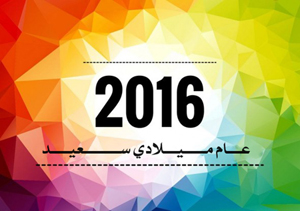 